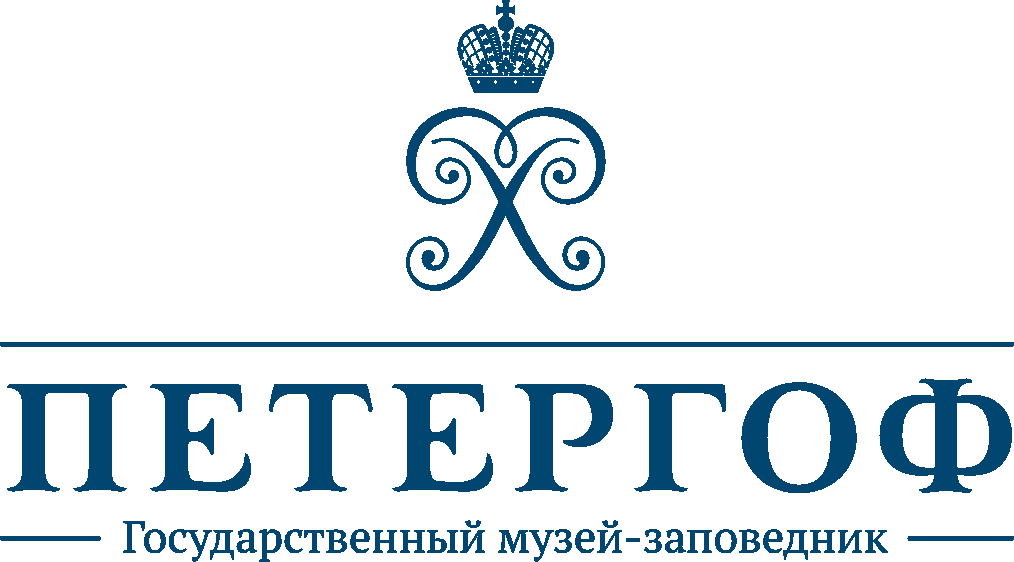 «КОРОЛЕВА ЭЛЛИНОВ ОЛЬГА. ПЕТЕРГОФСКИЕ СЮЖЕТЫ»В рамках перекрестного года России и ГрецииК 165-летию со дня рождения великой княжны Ольги КонстантиновныВыставочный проект в парке Александрия19 августа 2016, 15:00В рамках перекрестного года культуры России и Греции ГМЗ «Петергоф» проводит выставочный проект «Королева эллинов Ольга. Петергофские сюжеты», приуроченный к 165-летию со дня рождения великой княжны Ольги Константиновны, королевы греческой.Немногим известно, что неподалеку от Афин на склоне лесистого холма стоит практически точная копия Фермерского дворца из петергофской Александрии, а церковь Св. Марии Магдалины в Ханье на острове Крит как две капли воды похожа на церковь Св. Ольги в Михайловке под Петергофом. Причиной тому – любовь к Петергофу греческой королевы Ольги, русской великой княжны, дочери великого князя Константина Николаевича, племянницы императора Александра II, внучки императора Николая I.Об удивительной судьбе русской княгини Ольги Константиновны, взошедшей на греческий престол, и роли главной летней резиденции Романовых в ее жизни расскажет баннерная выставка, подготовленная на материалах из фондов ГМЗ «Петергоф» и Российского государственного исторического архива (РГИА). Выставка демонстрируется недалеко от Фермерского дворца в Александрии, с которой Ольгу Константиновну связывали самые теплые воспоминания о родине и счастливых минутах, проведенных в кругу близких.В рамках открытия выставки состоится презентация каталога «Скульптура Нижнего парка и Верхнего сада». Данной книгой открывается выпуск серии каталогов коллекций Государственного музея-заповедника «Петергоф». Каталог включает более 600 экспонатов: статуй, групп, бюстов и произведений декоративной пластики, данные о которых снабжены научными комментариями.В тот же день, Греческий день Петергофа, мы проведем дегустацию традиционных греческих блюд под национальную музыку Греции.pr@peterhofmuseum.ruм.т. +7 (931) 002 43 22www.peterhofmuseum.ru